NÁRODNÁ RADA SLOVENSKEJ REPUBLIKYVI. volebné obdobieČíslo: CRD-1635/2015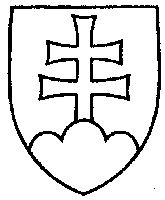 2100UZNESENIENÁRODNEJ RADY SLOVENSKEJ REPUBLIKYz 12. novembra 2015k vládnemu návrhu zákona, ktorým sa mení a dopĺňa zákon č. 3/2010 Z. z. o národnej infraštruktúre pre priestorové informácie (tlač 1718)	Národná rada Slovenskej republiky	po prerokovaní uvedeného vládneho návrhu zákona v druhom a treťom čítaní	s c h v a ľ u j evládny návrh zákona, ktorým sa mení a dopĺňa zákon č. 3/2010 Z. z. o národnej infraštruktúre pre priestorové informácie, v znení schválených pozmeňujúcich a doplňujúcich návrhov.      Peter  P e l l e g r i n i   v. r.        predseda       Národnej rady Slovenskej republikyOverovatelia:Rastislav  Č e p á k   v. r.Pavol  Z a j a c   v. r.